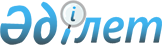 Көкпекті ауданы Үлкенбөкен ауылының көшелерін атауын өзгерту туралыШығыс Қазақстан облысы Көкпекті ауданы Үлкенбөкен ауылдық округі әкімінің 2020 жылғы 4 маусымдағы № 1 шешімі. Шығыс Қазақстан облысының Әділет департаментінде 2020 жылғы 8 маусымда № 7160 болып тіркелді
      ЗҚАИ-ның ескертпесі.

      Құжаттың мәтінінде түпнұсқаның пунктуациясы мен орфографиясы сақталған.
      Қазақстан Республикасының 2001 жылғы 23 қаңтардағы "Қазақстан Республикасындағы жергілікті мемлекеттік басқару және өзін–өзі басқару туралы" Заңы 35-бабының 2 тармағына, Қазақстан Республикасының 1993 жылғы 8 желтоқсандағы "Қазақстан Республикасының әкімшілік-аумақтық құрылысы туралы" Заңы 14-бабының 4) тармақшасына сәйкес, Шығыс Қазақстан облыстық ономастикалық комиссиясының 2019 жылдың 4 қаршадағы қорытындысының негізінде, Үлкенбөкен округ тұрғындарының пікірін ескере отырып, Үлкенбөкен ауылдық округінің әкімі ШЕШТІ:
      1. Көкпекті ауданының Үлкенбөкен ауылының келесі көшелерінің атаулары:
      1) Ленина көшесі Тәуелсіздік көшесі;
      2) Кирова көшесі Достық көшесі;
      3) Крупская көшесі Бастау көшесі;
      4) Калинина көшесі Желтоқсан көшесі болып өзгертілсін.
      2. Көкпекті ауданының "Үлкенбөкен ауылдық округі әкімінің аппараты" мемлекеттік мекемесі Қазақстан Республикасының заңнамасында белгіленген тәртіпте қамтамасыз етеді:
      1) осы шешімді Шығыс Қазақстан облысының Әділет Департаментінде мемлекеттік тіркеуден өткізуді;
      2) осы шешім мемлекеттік тіркеуден өткеннен кейін күнтізбелік он күн ішінде оның көшірмелерін Көкпекті ауданының аумағында таратылатын мерзімдік басылымдарға ресми жариялау үшін жіберуді;
      3) осы шешім ресми жарияланғаннан кейін Көкпекті ауданы әкімінің интернет-ресурсында орналастырылуын қамтамасыз етілсін.
      3. Осы шешімінің орындалуына бақылау жасау өзіме қалдырамын.
      4. Осы шешім оның алғашқы ресми жарияланғаннан кейін күнтізбелік он күн өткен соң қолданысқа енгізіледі.
					© 2012. Қазақстан Республикасы Әділет министрлігінің «Қазақстан Республикасының Заңнама және құқықтық ақпарат институты» ШЖҚ РМК
				
      Ауылдық округінің әкімі 

Н. Назарханов
